How to Clear Browser CookiesCHROME BROWSERFirst close all CHROME windowsReopen your browser, in the top right corner click the three vertical dots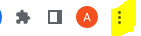 Select SETTINGS from drop-down menuOn the left-hand side, select PRIVACY AND SECURITY 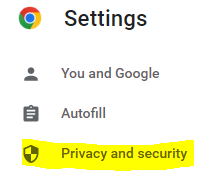 Select CLEAR BROWSING DATA – CLEAR DATA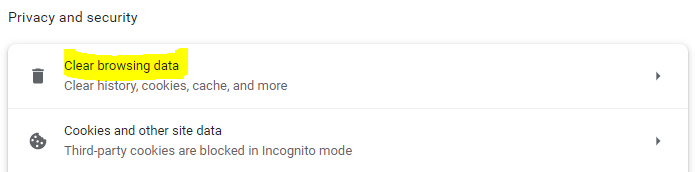 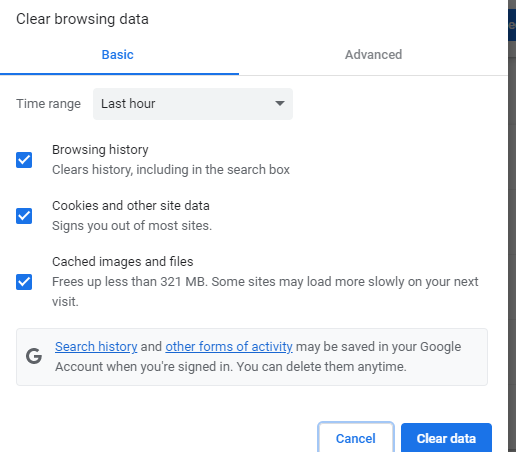 Once browsing data has been deleted, close your browser and reopenYou will now be able to access KOG. MICROSOFT EDGEClose all MICROSFOT EDGE windowsReopen BrowserIn top right, select (3) Horizontal dots 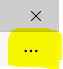 Select SETTINGS from drop down menuOn the left-hand side, select Privacy, Search, and Services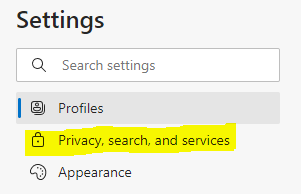 Scroll to CLEAR BROWSING DATA and click on CHOOSE WHAT TO CLEAR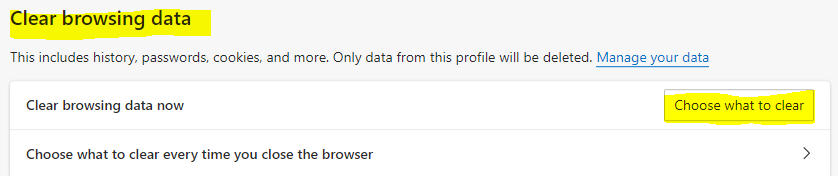 Select CLEAR NOW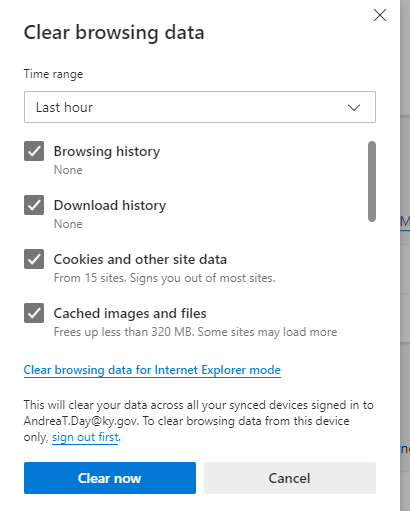 Once browsing data has been deleted, close your browser and reopenYou will now be able to access KOG